DICRIM (Document d’Information Communal sur les RIsques Majeurs)Qu’est ce qu’un risque majeur ?Le risque majeur est un événement potentiellement dangereux se produisant dans une zone où des enjeux humains, économiques et environnementaux, peuvent être atteints.Deux critères caractérisent le risque majeur. Une faible fréquence : l’homme et la société pourraient être tentés de l’oublier et de ne pas se préparer à sa venue. Un degré de gravité important : nombreuses victimes, dommages conséquents aux biens et à l’environnement Les risques à EmpeauxLes risques météorologiquesTempêtes-vent violent, orage, grand froid, canicule, neige-verglas.Les risques pandémiquesRisques liés aux épidémies Les transports de matières dangereusesLes risques nucléairesLes risques sismiquesRisques très faiblesLes risques de mouvements de terrain sécheresseLa commune a été déclarée plusieurs fois en catastrophe naturelle, due à la sécheresseL’alerteUne fois l’information diffusée par les cloches de l’église, par messages téléphoniques de la mairie, ou par un élu, il faut :S’abriterS’informerEcouter la radio ou télévision-Penser à avoir une radio à piles  -France inter (grandes ondes sur 162 khz.Mhz)  -France info (FM sur 1O5.5 Mhz)  -Sud radio (FM 102 Mhz)  -Radio fil de l’eau (FM 106.6)Respecter les consignes  - Celles spécifiques à chaque risque notées dans ce document  - Ne pas aller chercher les enfants à l’école, celle-ci est dotée d’un Plan Particulier de Mise en Sureté (PPMS) face aux risques majeurs, qui prévoit la prise en charge des enfants.  - Ne pas téléphoner afin de libérer les lignes pour les secoursNuméros utilesMairie : 05 61 91 43 24                               SAMU 15             ERDF dépannage 09 72 67 50 31Pompiers : 18 ou 112                                                                Syndicat des Eaux 05 61 56 00 00Gendarmerie 17RISQUES METEOROLOGIQUESTempête-vent violent :On utilise le terme tempête lorsque le seuil de 100km/h est dépassé lors de rafales de ventAvant :Vérifiez l’état des fermetures, la toitureMettez à l’ abri tout ce qui risque de s’envolerRentrez les animauxMettez-vous à l’ abriPendant :Informez-vous du niveau d’alerte, écoutez les messages des médiasNe sortez sous aucun prétexte, restez à l’ abriEvitez les zones boiséesAprès :Coupez avec précaution les arbres ou branches qui risquent de chuterEvitez de monter sur les toits pour réparer sans être sécuriséNe touchez pas aux câbles électriques tombés au sol, alertez ERDF   09 72 67 50 31Orage :Un orage est un phénomène atmosphérique caractérisé par une série d’éclairs et de coups de tonnerre. L’orage est souvent accompagné par un ensemble de phénomènes violents : rafales de vent, précipitations très fortes accompagnées parfois de grêleAvant :Mettez à l’ abri tout ce qui risque de s’envolerRentrez les animauxMettez-vous à l’ abriDébranchez tous les appareils électriques (box, tv, frigo etc….) antenneEvitez les déplacements, balades en forêtComment se protéger de la foudre :Ne stationnez pas sous un arbreEvitez d’utiliser tout conducteur électrique (appareils électriques, téléphone filaire, changer des ampoules)Asseyez-vous par terre, la foudre est attirée par tout ce qui dépasse (arbre, un homme debout, un pic)Isolez-vous au maximum du sol au moyen de matériau isolant (sac à dos, sac de couchage etc.)Grand froid :C’est un épisode de temps froid caractérisé par sa durée, son intensité et son étendue géographiqueEvitez les expositions prolongées au froid et au ventHabillez-vous chaudement avec une couche extérieure imperméable au vent et au froidCouvrez-vous de la tête aux pieds, protégez les mains, ne conservez pas des vêtements humidesAlimentez-vous convenablement et prenez des boissons chaudes et surtout pas alcooliséesVérifiez le bon fonctionnement de votre chauffageSi vous remarquez une personne en difficulté, appelez le SAMU social : 115Canicule :On considère qu’il y a canicule quand, dans un secteur donné, l’amplitude thermique entre le jour et la nuit est faible pendant au moins 72h consécutives. La chaleur s’accumule plus vite qu’elle ne s’évacue.Avant :Vérifiez que vos congélateurs et réfrigérateurs fonctionnent bienRepérez les lieux publics climatisés ou frais prés de votre domicile (église)Pendant : Fermez les volets et les rideaux des façades exposées au soleilMaintenez les fenêtres fermées tant que la température extérieure est supérieure à celle de dedansOuvrez les fenêtres tôt le matin, tard le soir et la nuitMouillez-vous le corps plusieurs fois par jour Ne laissez jamais un enfant, une personne âgée ou un animal dans une voiture en plein soleilBuvez abondement de l’eau, évitez alcool et boissons sucrées, elles donnent soifNeige - verglas :Avant : Renseignez-vous sur les conditions de circulation auprès du centre régional d’information et de circulation routière (CRICR)Soyez prudent et vigilant      Pendant : Les conditions de circulation peuvent devenir rapidement très difficiles sur l’ensemble du réseau. Les risques d’accident sont accrus.Quelques dégâts peuvent affecter les réseaux de distribution d’électricité et de téléphone (pensez à recharger vos portables si vous passez devant une prise en état de fonctionnement)Facilitez le passage des engins de dégagement des routes, en particulier en stationnant votre véhicule en dehors des voies de circulation.Protégez-vous des chutes et protégez les autres en dégageant la neige sur la chaussée et en salant les trottoirs devant votre domicile. Ne touchez en aucun cas les câbles électriques tombés à terreTRANSPORT DE MATIERES DANGEREUSES(TMD)Les pollutions accidentelles, l’explosion et les fuites toxiques constituent les risques liés au transport de matières dangereuses qu’il soit assuré par route ou par les airsPendant : Si vous êtes témoin d’un accident :Donnez l’alerte (pompier : 18 ou 112, gendarmerie: 17) en précisant le lieu, la nature du moyen de transport, le nombre approximatif de victimes, le n° du produit et le code danger affiché. (Panneau de sécurité à l’avant et à l’arrière du véhicule avec un logo matière et un code danger à communiquer aux services de sécurité en cas d’accident)  30x30cm.
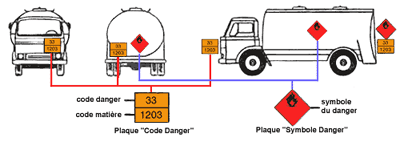 Plaque Symbole DangerLes symboles ou pictogrammes indiquant le danger sont internationaux :Mettez-vous à l’ abri dans un bâtiment ou éloignez à plus de 300m de la zone dangereuseNe fumez pas et n’utilisez pas de flammeRISQUES NUCLEAIRESL’accident nucléaire est un événement se produisant sur une installation nucléaire et entraînant des conséquences graves pour le personnel, les riverains, les biens et l’environnement.Les effets principaux sont :L’irradiation qui concerne les personnes en contact direct avec la centrale, notamment le personnelLa contamination lorsque les substances radioactives se sont répandues dans l’atmosphère, le sol et l’eau.Proximité de la centrale nucléaire de GolfechLe risque nucléaire provenant de la centrale de production d’électricité de Golfech pourrait concerner Empeaux. En effet, suite à un incident sur la centrale lors de conditions météorologiques défavorables, il est possible que des nuages radioactifs atteignent notre village (nous apercevons les fumerolles par beau temps)Pendant : Suivez absolument les consignes des autoritésDes pastilles d’iode seront distribuées aux administrés, absorbez les seulement sur ordre des autoritésSi vous devez évacuer, fermez le gaz et l’électricitéTenez-vous informé en écoutant la radio (France inter en GO ‘’162 Khz.Mhz’’, France Info en FM ‘’105.5 Mhz, Radio fil de l’ eau en FM ‘’106.6 Mhz)Si vous devez vous calfeutrer, fermez les portes, fenêtres, soupiraux, conduits de cheminées, aérations. Avec une réserve d’eau et une radio à pilesNe téléphonez pas afin de libérer les lignes pour les secoursAprès :Ne consommez ni fruits, ni légumes, ni eau du robinet sans l’aval des autorités RISQUES SISMIQUESUn séisme est une fracturation brutale des roches le long de failles en profondeur dans la croute terrestre (rarement en surface). Le séisme génère des vibrations des bâtiments. Après la secousse principale il y a des répliques, parfois meurtrières. La commune d’ Empeaux est classée en zone 1 séisme, c’ est à dire très faiblePendant :A l’intérieur : mettez-vous à l’ abri près d’un mur, une colonne porteuse ou sous des meubles solides, s’éloigner des fenêtres.A l’extérieur : éloignez-vous de ce qui peut s’effondrer (bâtiments, ponts, câbles électriques) à défaut abritez-vous sous un porche. En voiture : arrêtez-vous si possible à distance de constructions et de câbles électriques et ne descendez pas avant la fin de la secousse.Après :Evacuez le plus rapidement possible les bâtiments, attention il peut y avoir d’autres secoussesCoupez l’eau, les bouteilles de gaz et l’électricité. N’allumez pas de flammes, ne fumez pas, en cas de fuite de gaz ouvrez les fenêtres Eloignez-vous de tout ce qui peut s’effondrerTenez-vous informé en écoutant la radio (France inter en GO ‘’162 Khz.Mhz’’, France Info en FM ‘’105.5 Mhz, Radio fil de l’eau en FM ‘’106.6 Mhz)LES RISQUES DE MOUVEMENT DE TERRAIN/SECHERESSESur la commune d’Empeaux, les risques de mouvements de terrain sont essentiellement liés au retrait-gonflement des argiles. Ce phénomène se manifeste dans les sols argileux et est lié aux variations en eau du terrain. Lors des périodes de sécheresse, le manque d’eau entraine un tassement irrégulier du sol en surface, on parle alors de « retrait ». A l’inverse, un nouvel apport d’eau dans ces terrains produit un phénomène de « gonflement ». Le retrait-gonflement des argiles peut provoquer divers désordres sur le bâti : fissuration, décollement ou désencastrement d’éléments…..En cas de mouvement de terrain ou de bâtiment menaçant de s’effondrer…..Pendant :Evacuez au plus vite le bâtimentCoupez les alimentations de gaz, d’électricité et d’ eauN’entrez pas dans un bâtiment endommagéNe revenez pas sur vos pasLibérez vos animauxAprès : Informez les autorités (pompier : 18 ou 112, gendarmerie: 17)Evaluez les dommages et renseignez-vous auprès de votre assuranceKIT D’ATTENTE DES SECOURSDans une situation d’urgence, les réseaux d’eau courante, d’électricité, de téléphone peuvent être coupés. Il faut être prêt à vivre de manière autonome environ 3 jours avec des articles essentiels :Eau potable : 2 litres par personne par jour(3 jours)Nourriture non périssable : provision pour au moins 3 jours consommant peu d’eau : barres énergétiques, fruits secs, conserves, petits pots pour bébéOutils de base : ouvre-boîte manuel, couteau multi-usages…Radio à piles : piles de rechange Lampe de poche : piles de rechange ou à dynamoBougies Briquets ou allumettes Trousse de premiers soins : antiseptiques, analgésiques, bandages adhésifs, compresses de gaze stériles, ciseaux …Nourriture pour animaux domestiques et laisseMettez les n° des divers secoursPour encore plus de précaution :Sifflet pour signaler votre présence aux secouristesMasques anti-poussières pour filtrer l’air contaminé Attention vérifiez régulièrement les dates de péremption de la nourriture et des médicaments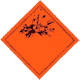 Risque d'explosion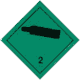 Gaz comprimé liquéfié ou dissous sous pression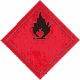 Gaz ou Liquide inflammable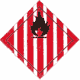 Solide inflammable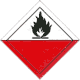 Liquide ou Solide à inflammation spontanée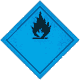 Liquide ou Solide présentant des émanations de gaz inflammable au contact de l'eau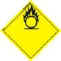 Comburant ou Peroxyde Organique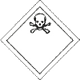 Matière ou Gaz toxique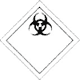 Matière infectée ou putrescible